            MAY 20, 2015 				                                                                  CALENDAR SUMMARY               ORLEANS PARISH CRIMINAL DISTRICT COURT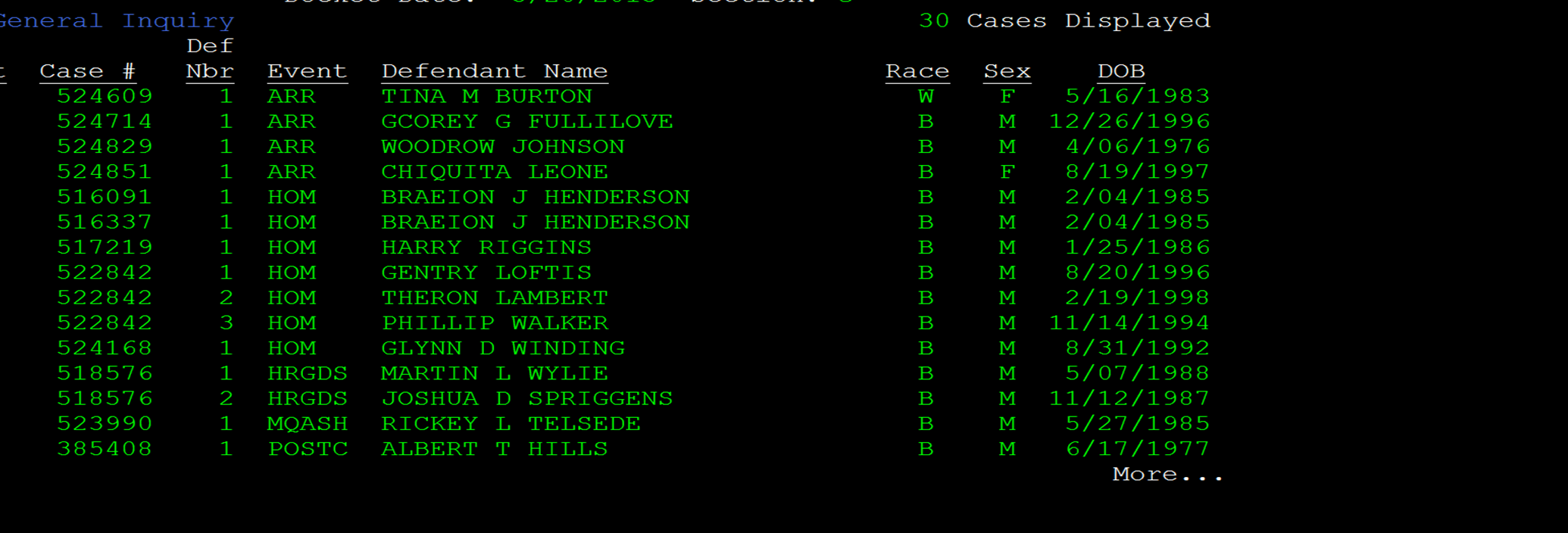 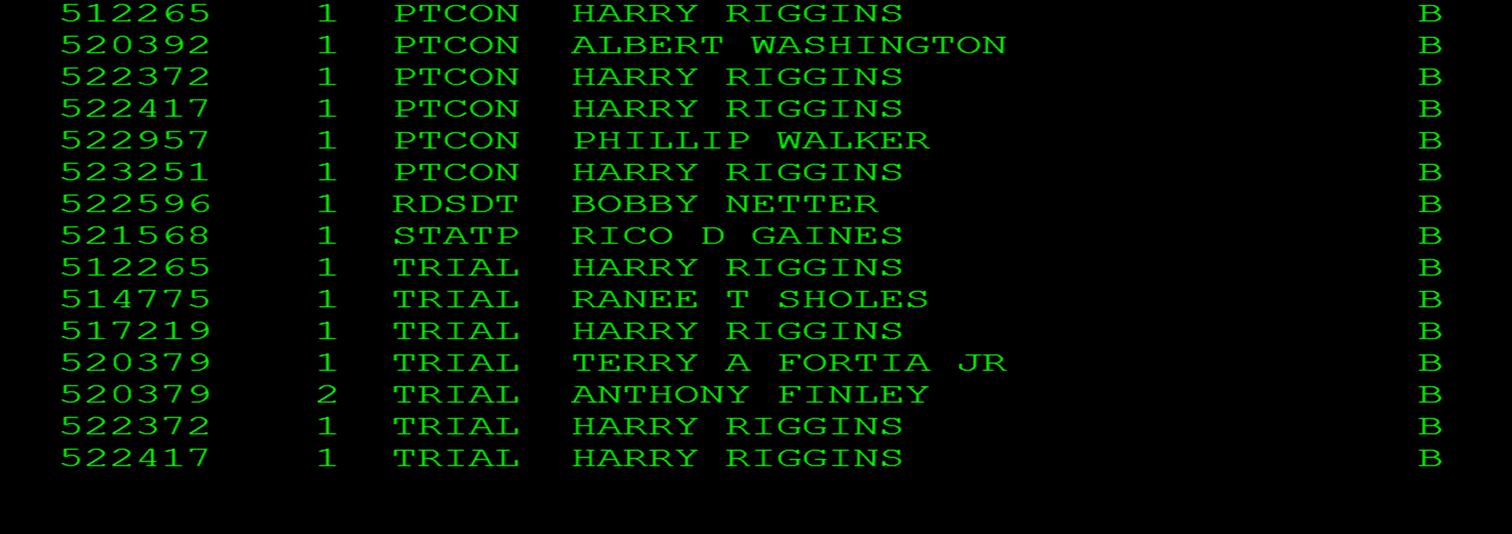 